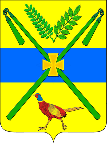 АДМИНИСТРАЦИЯ ЧЕЛБАССКОГО СЕЛЬСКОГО ПОСЕЛЕНИЯ КАНЕВСКОГО РАЙОНА  Постановление(проект)от 				                                                              № станица ЧелбасскаяОб установлении Порядка определения цены земельных участков, находящихся в собственности муниципального образования Челбасское сельское поселение, при заключении договоров купли-продажи земельных участков без проведения торговВ соответствии с Земельным кодексом Российской Федерации, Федеральным законом от 25 октября 2001 года N 137-ФЗ "О введении в действие Земельного кодекса Российской Федерации", Законом Краснодарского края от 5 ноября 2002 года N 532-КЗ "Об основах регулирования земельных отношений в Краснодарском крае", Федеральным законом от 06.10.2003 г. N 131-ФЗ "Об общих принципах организации местного самоуправления в Российской Федерации", Уставом Челбасского сельского поселения Каневского района п о с т а н о в л я ю:1. Утвердить Порядок определения цены земельных участков, находящихся в собственности муниципального образования Челбасское сельское поселение, при заключении договоров купли-продажи земельных участков без проведения торгов (прилагается).2. Специалисту 1 категории общего отдела администрации Челбасского сельского поселения Каневского района Е.В.Бурдастой:2.1. Разместить настоящее постановление на официальном сайте администрации Челбасского сельского поселения Каневского района в информационно-телекоммуникационной сети «Интернет» (http://www.chelbasskaya.ru/).2.2. Обеспечить официальное обнародование данного постановления.3. Контроль за выполнением настоящего постановления возложить на заместителя главы Челбасского сельского поселения Каневского района Ю.Н.Русого.4. Настоящее постановление вступает в силу со дня его обнародования.Глава Челбасского сельского поселения Каневского района								      А.В.КозловПРИЛОЖЕНИЕ УТВЕРЖДЕНпостановлением администрацииЧелбасского сельского поселенияКаневского районаот № Порядок
определения цены земельных участков, находящихся в собственности муниципального образования Челбасское сельское поселение при заключении договоров купли-продажи земельных участков без проведения торгов
1. Настоящий Порядок направлен на урегулирование отношений по определению цены земельных участков, находящихся в собственности муниципального образования Челбасское сельское поселение (далее - земельные участки), при заключении договоров купли-продажи земельных участков без проведения торгов.2. При заключении договора купли-продажи земельного участка без проведения торгов цена такого земельного участка не может превышать его кадастровую стоимость или иной размер цены земельного участка, если он установлен федеральным законом.3. В случае продажи земельных участков, на которых расположены здания, сооружения, собственникам таких зданий, сооружений либо помещений в них в соответствии со статьей 39.20 Земельного кодекса Российской Федерации, цена таких земельных участков определяется в десятикратном размере ставки земельного налога за единицу площади земельного участка, но не более кадастровой стоимости земельного участка или иного размера цены земельного участка, если он установлен федеральным законом.4. В случае продажи земельных участков (за исключением земельных участков, на которых расположены здания, сооружения) без проведения торгов, цена таких земельных участков определяется в следующем порядке:1) за земельные участки, находящиеся в постоянном (бессрочном) пользовании юридических лиц, указанным юридическим лицам, за исключением лиц, указанных в пункте 2 статьи 39.9 Земельного кодекса Российской Федерации, - в размере кадастровой стоимости земельного участка;2) за земельные участки в случае их продажи гражданам для индивидуального жилищного строительства, ведения личного подсобного хозяйства в границах населенного пункта, садоводства, дачного хозяйства, гражданам или крестьянским (фермерским) хозяйствам для осуществления крестьянским (фермерским) хозяйством его деятельности в соответствии со статьей 39.18 Земельного кодекса Российской Федерации - в размере кадастровой стоимости земельного участка;3) за земельные участки, предназначенные для ведения сельскохозяйственного производства и переданные в аренду гражданину или юридическому лицу, этому гражданину или этому юридическому лицу по истечении трех лет с момента заключения договора аренды с этим гражданином или этим юридическим лицом либо передачи прав и обязанностей по договору аренды земельного участка этому гражданину или этому юридическому лицу при условии надлежащего использования такого земельного участка в случае, если этим гражданином или этим юридическим лицом заявление о заключении договора купли-продажи такого земельного участка без проведения торгов подано до дня истечения срока указанного договора аренды земельного участка - по кадастровой стоимости земельных участков.В случае аренды земельного участка в течение 6 лет при условии надлежащего использования этого земельного участка граждане или юридические лица приобретают его в собственность по цене, равной 80 процентам кадастровой стоимости земельного участка. В случае аренды земельного участка в течение 9 лет при условии надлежащего использования этого земельного участка граждане или юридические лица приобретают его в собственность по цене, равной 60 процентам кадастровой стоимости земельного участка. В случае аренды земельного участка в течение 12 лет при условии надлежащего использования этого земельного участка граждане или юридические лица приобретают его в собственность по цене, равной 40 процентам кадастровой стоимости земельного участка. В случае аренды земельного участка в течение 15 лет при условии надлежащего использования этого земельного участка граждане или юридические лица приобретают его в собственность по цене, равной 20 процентам кадастровой стоимости земельного участка.Расчет срока аренды земельного участка в случаях, указанных в подпункте 3 пункта 4 настоящего Порядка, предусматривает совокупность срока действующего договора аренды и срока (сроков) ранее оконченного (оконченных) договора (договоров) аренды данного земельного участка арендатором.Ведущий специалист общего отдела Администрации Челбасского сельского поселения Каневского района 					       А.В.Завгородний 